MANDALA İLE MATEMATİĞİN SANATIMANDALA İLE MATEMATİĞİN SANATI eTwinning PROJEMİZToki Bahar İlkokulu Anasınıfı B şubesi MANDALA İLE MATEMATİĞİN SANATI  eTwinning  PROJEMİZ BAŞLIYOR..Öğretmenimiz Damla Dereli'nin kurucusu olduğu proje ile ilgili çalışmalara  Kasım ayı itibariyle başlandı .Proje  Litvanya (2),Polonya (1),Romanya(3) ve Türkiye(10) ortak öğretmen ve öğrencilerimizin katkılarıyla yürütülecektir.Proje kapsamında yapacağımız etkinliklerle öğrencilerimizin Mandala sanatı ile matematiksel kavramları eğlenerek öğrenmelerini sağlamak, sanatsal bakış açılarını geliştirmek, matematiği eğlenceli hale getirerek sevdirmek ,Öğrenmenin somut yollarla kalıcı hale getirilmesi ve matematik kaygısının ortadan kaldırılmasını sağlamak, yaratıcılıklarının gelişimini desteklemek, zihin odaklama becerilerini geliştirmek, matematik ile sanat arasındaki ilişkinin farkına varmalarını sağlamak, Farklı kültürleri tanımak,Web 2.0. araçlarını kullanabilme becerilerini geliştirmek,Çocuklara sanatı sevdirmek ve sanatın çocukların zihinlerinde belirli bir yer edinmesini sağlamak amaçlanmaktadır. 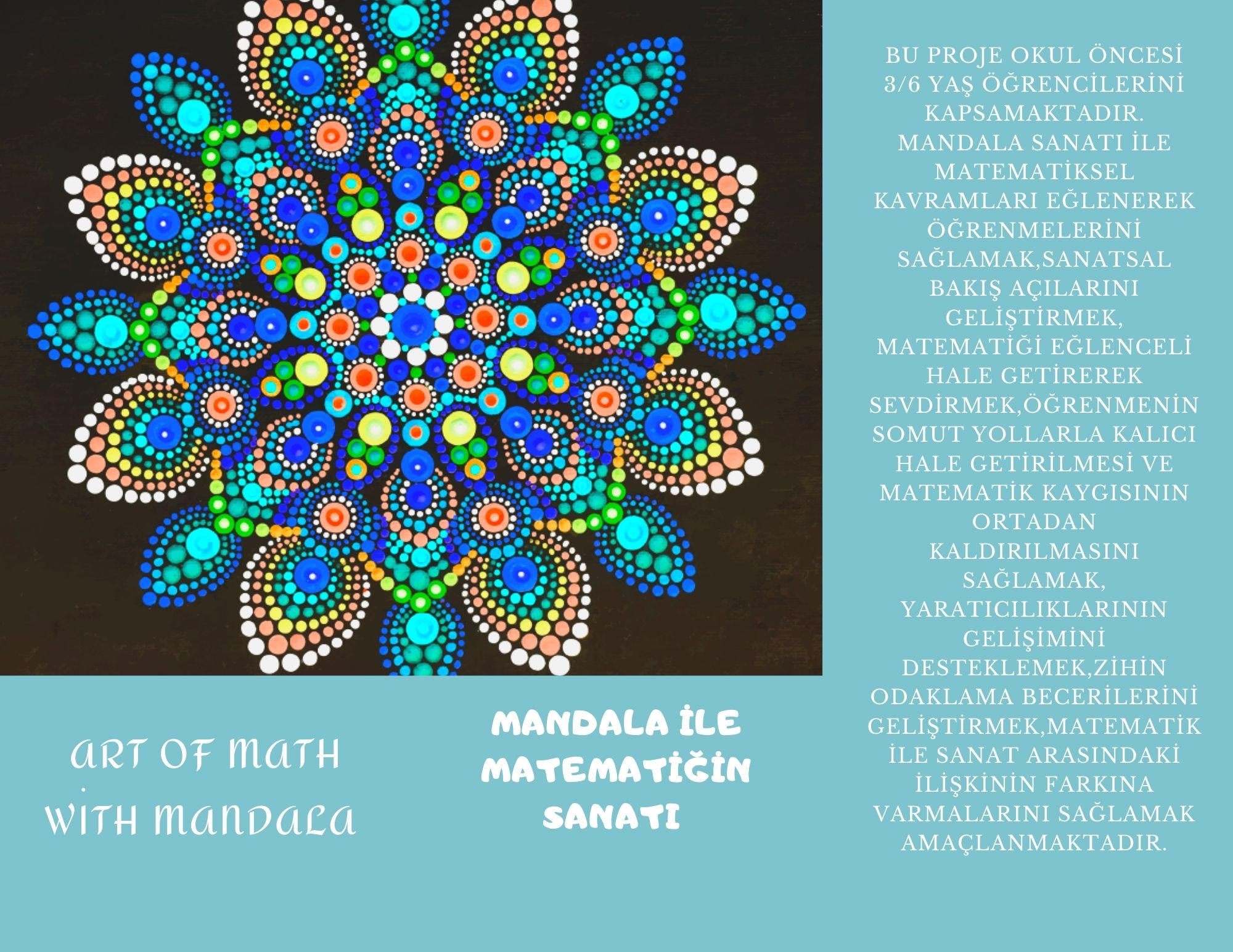 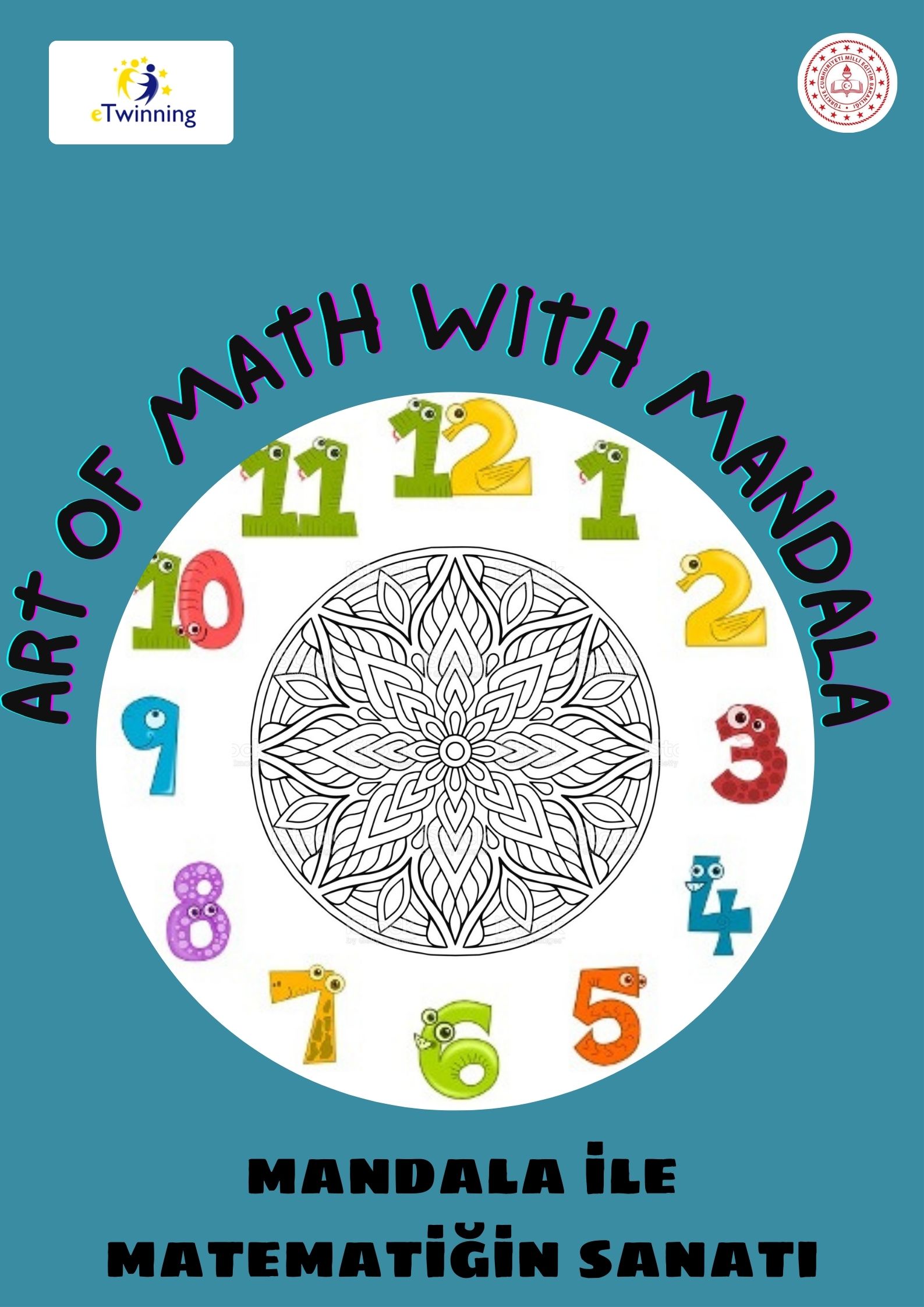 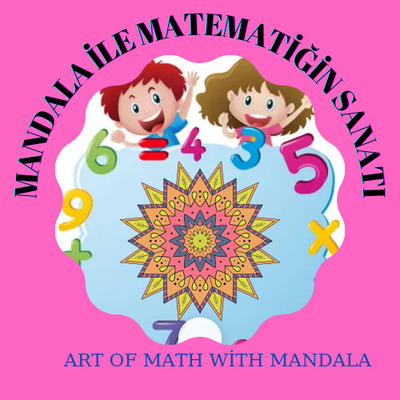 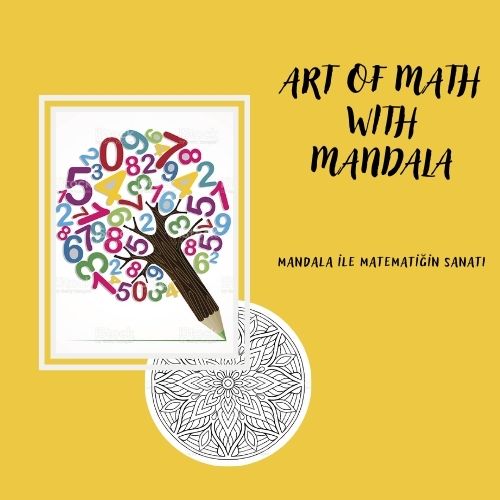 